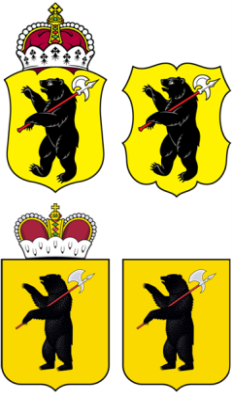 ЯРОСЛАВСКАЯ ОБЛАСТНАЯ ДУМА Д Е П У Т А ТЯРОСЛАВСКОЙ ОБЛАСТНОЙ ДУМЫ седьмого созыва  (2018-2023)«_08_» _февраля_2021 Г.                                                                                        №01/02-2021На основании статьи 27 Устава Ярославской области вносим (вношу) на рассмотрение Ярославской областной Думы в качестве законодательной инициативы поправку (поправки) к проекту закона Ярославской области «О внесении изменений в Закон Ярославской области «Об областном бюджете на 2021 год и на плановый период 2022 и 2023 годов», внесенному Губернатором Ярославской области 05.02.2021 вх. № 247), следующего содержания:Перераспределить расходы областного бюджета на 2021 год по Государственной программе (код целевой классификации 39.0.00.00000) «Местное самоуправление в Ярославской области», предусмотрев субсидию (код целевой классификации 39.6.01.75350) на реализацию мероприятий инициативного бюджетирования на территории Ярославской области (поддержка местных инициатив) городскому округу г. Ярославль на общую сумму  4 439 838 (четыре миллиона четыреста тридцать девять тысяч восемьсот тридцать восемь) рублей на :1.Выполнение ремонтных работ (ремонт кровли) в МДОУ «Детский сад № 131» на сумму  377 016 ( триста семьдесят семь тысяч  шестнадцать) рублей;2. Замену оконных блоков  в МДОУ «Детский сад №142» на сумму  233 570 (двести тридцать три тысячи пятьсот семьдесят ) рублей;3. Ремонт асфальтового покрытия в  МДОУ «Детский сад № 142» на сумму 530 623 ( пятьсот  тридцать тысяч шестьсот  двадцать три) рубля;4.Спиливание и омолаживание деревьев  в  МДОУ «Детский сад № 240» на сумму 377 250 ( триста семьдесят семь тысяч двести пятьдесят) рублей;5. Выполнение ремонтных работ (ремонт кровли) в МДОУ «Детский сад № 240» на сумму  287 696 (двести восемьдесят семь тысяч шестьсот девяносто шесть) рублей;6. Замену оконных блоков  в МОУ «Средняя школа № 77» на сумму  361 907  (триста шестьдесят одна тысяча  девятьсот семь) рублей;7. Замену оконных блоков  в МОУ «Средняя школа № 41» на сумму 100 531(сто тысяч пятьсот тридцать один) рубль;8. Выполнение ремонтных работ (ремонт санузла) в     МОУ «Средняя школа № 2» на сумму 563 458 (пятьсот шестьдесят три тысячи  четыреста пятьдесят восемь) рублей;9. Замену дверных блоков в  МОУ «Средняя школа № 2» на сумму 117 188 ( сто семнадцать тысяч  сто восемьдесят восемь) рублей;10. Выполнение ремонтных работ (ремонт кровли) в МОУ «Средняя школа    № 52» на сумму  411 136 ( четыреста одиннадцать тысяч  сто тридцать шесть) рублей;11. Ремонт асфальтового покрытия в  МДОУ «Детский сад № 176» на сумму  688 768 ( шестьсот восемьдесят восемь тысяч семьсот шестьдесят восемь) рублей;12. Замену оконных блоков  в МДОУ «Детский сад № 104» на сумму  193 465 (сто девяносто три тысячи четыреста шестьдесят пять) рублей;13. Замену оконных блоков  в МОУ «Санаторно-лесная школа им. В.И.Шарова» на сумму   197 230 (сто девяносто  семь тысяч двести тридцать) рублей;за счет уменьшения на указанную сумму нераспределенных средств по Субсидии на реализацию мероприятий инициативного бюджетирования на территории Ярославской области (поддержка местных инициатив).Внести соответствующие изменения в приложения к законопроекту.Обоснование поправок:Поправки внесены на основании обращений указанных в поправке организаций.                                                                        _______ ____Бараташвили Т.К.